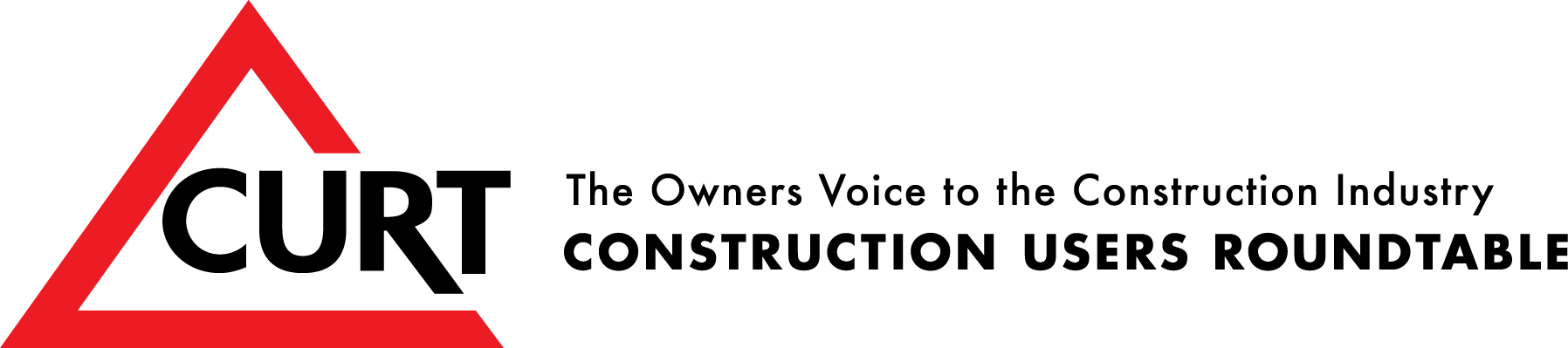 2024 CONSTRUCTORS CISE AWARD APPLICATIONDate:       PART 1: Constructor Application InformationCONSTRUCTOR NAME:        					(As it will appear on the award)CONSTRUCTOR CLASSIFICATION 1  Y    N   Please select the answer that best represents your organization  Has your organization had any fatalities during the past three years (from the date of this submission) within NAICS 23 – Construction?  Is your organization listed on OSHA’s Severe Violators Enforcement Program (SVEP) or any similar program where you operate outside the United States?PART 2: Constructor Statistical Report1:	North American Industry Classification System (see Appendix 1)2:	Site Assigned Personnel Only (Omit head and regional offices)3:	Of your total hours recorded above, what percentage of the work is directly performed with your own forces, and what percentage is subcontracted to others? (The total of the two must equal 100 %.)4:	Include statistics for your own company and your subcontractors5:	OSHA Total Recordable Injuries/illness (Columns H, I, and J from OSHA 300 log)6:	OSHA Classification “Lost Workday Case-Away from Work” (Column H from OSHA 300 log)7:	Total of Column G from OSHA 300.  If there are any mitigating circumstances, please feel free to present details surrounding the case in the space below ‘Regulatory Sanctions’.8:	Any significant Regulatory Sanction for personnel safety. Example: In the USA, this would be a Willful Violation as defined by OSHA (a violation that the employer intentionally and knowingly commits. The employer is aware that a hazardous condition exists, knows that the condition violates a standard or other obligation of the Act, and makes no reasonable effort to eliminate it.)9:	OSHA Incident Rates – Cases per 200,000 hours worked10:	EMR – Experience Modifier Rate as evidenced by insurance carrier letterPART 3: Constructor Project Information(NOTE: This part must be limited to 6 printed pages. Charts, graphs, or other illustrations may be embedded only in Part 3 and must be included in the page count.)CONSTRUCTOR NAME:       List below three clients on whose jobs your safety practices and performance can be verified.Description of operation, i.e., type of projects/work, typical clients, size, geographical area of operation.  Describe any special circumstances/situations that make this achievement particularly noteworthy.Attach a general description explaining you’re your organizations safety management program, including the policies and procedures, and how it meets the intent of the Tactical Elements of the Construction Owners’ Safety Blueprint:Note:  Refer to CURT Report R-807, Construction Owners’ Safety Blueprint, for detailed explanations of each Tactical Element listed below.Policy and Leadership Risk ManagementLegal Requirements and Standards of OperationsStrategic Planning, Goals, and ObjectivesStructure and ResponsibilityPrograms and ProceduresAsset and Operations IntegrityEmergency PreparednessAwareness, Training, and CompetencyInvestigation and Corrective ActionsCommunicationsDocument Control and RecordsMeasuring and MonitoringAuditsReviewInnovative PracticesAny additional methods, practices or procedures which contributed to successAPPENDIX 1   North American Industry Classification System -- , 2002Construction 	23Construction of buildings 	236  Residential building construction 	2361  Nonresidential building construction 	2362Heavy and civil engineering construction 	237  Utility system construction 	2371  Land subdivision 	2372   Highway, street, and bridge construction 	2373   Other heavy and civil engineering construction 	2379Specialty trade contractors 	238Foundation, structure, and building exterior contractors 	2381    Poured concrete foundation and structure contractors 	23811     Structural steel and precast concrete contractors	23812     Framing contractors 	23813     Masonry contractors 	23814     Glass and glazing contractors 	23815     Roofing contractors 	23816     Siding contractors 	23817    Other foundation, structure, and building exterior contractors 	23819   Building equipment contractors 	2382    Electrical contractors 	23821    Plumbing, heating, and air-conditioning contractors 	23822     Other building equipment contractors 	23829      Building finishing contractors 	 2383     Drywall and insulation contractors 	23831          Painting and wall covering contractors 	23832       Flooring contractors 	23833     Finish carpentry contractors 	23835     Other building finishing contractors 	23839         Other specialty trade contractors 	 2389     Site preparation contractors 	23891     All other special trade contractors 	NAICS CodeSize Category  236 – General Building Contractors  >200,000 and< or = 500,000 work hours/year  237 – Heavy Construction Contractors  > 500,000 and <  or = 3 million work hours/year  238 – Specialty Trade Contractors  > 3 million work hours/yearCEO/COO:   	       Title:	   	     Address:   	     City:   		     State:   		     Zip:   		     Telephone:   	     Fax:   		     E-mail:   	     PREPARER:              Title:	   	     Address:   	     City:   		     State:   		     Zip:   		     Telephone:   	     Fax:   		     E-mail:   	     Years Reported202120222023Total Hours Worked (in thousands) 2Direct hire personnel hours 3Subcontracted personnel hours 3Constructor Total Site Personnel (annual avg.)Number of incidents: (from OSHA 300 log4)Total Recordable Cases 5Lost Workday Cases 6Fatalities 7Regulatory Sanctions 8Explain any Fatalities or Regulatory SanctionsOSHA Incidence Rates (see formula) 9Fatalities Plus Lost Workday OSHA RateRecordable OSHA RateInterstate EMR 10Years when work was performed, and approximate size (Effort-hours or $ value)Company and Contact PersonCityStateZipTelephoneA.B.C.